Житомирський медичний інститутЖитомирської обласної радиКафедра природничих та соціально-гуманітарних дисциплінСилабусосвітнього компонента«Латинська мова і медична термінологія»Рівень вищої освіти: перший (бакалаврський)Галузь знань: 22 «Охорона здоров’я»Спеціальність: 224 «Технології медичної діагностики і лікування»Освітньо-професійна програма «Технології медичної діагностики і лікування»Вид освітнього компонента: обов’язковийМова викладання: державнаФорма навчання: очна (денна)Затверджено на засіданні кафедри природничих та соціально-гуманітарних дисциплінПротокол № 1 від «28» серпня 2023 рокуЗавідувач кафедри к.п.н., доцент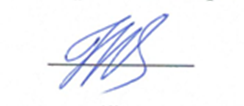 Ірина КРУКОВСЬКА2023Загальна інформація про викладача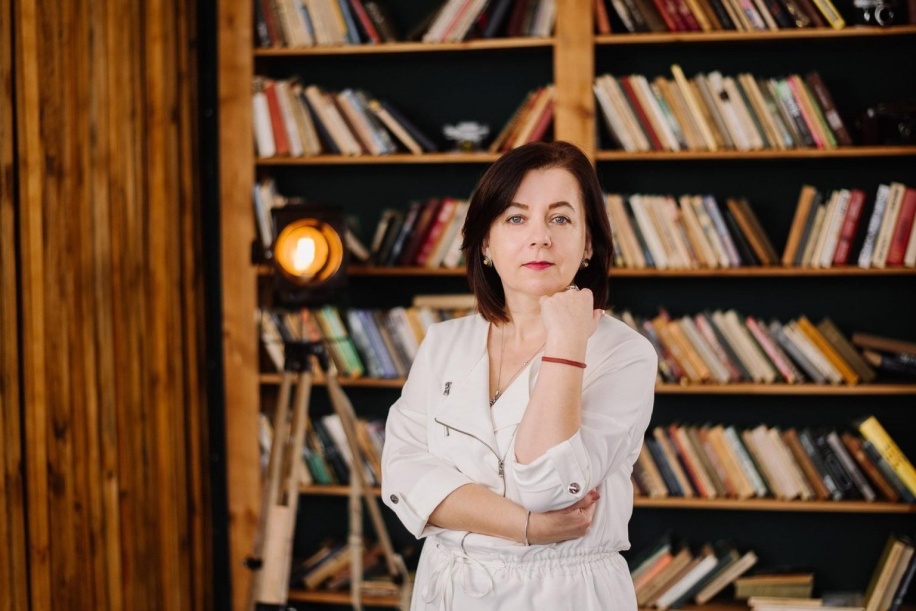 1. Назва освітнього компонента          «Латинська мова та медична термінологія»2. Обсяг освітнього компонента3. Ознаки освітнього компонента 4. Передумови для вивчення освітнього компонента :-  грунтується на попередньо вивчених освітніх компонентах: «Українська мова за професійним спрямуванням», «Іноземна мова».- інтегрується з такими освітніми компонентами: «Анатомія людини», «Фармакологія та медична рецептура», «Фізіологія», «Патоморфологія з секційним курсом та патофізіологія», «Мікробіологія, вірусологія та імунологія з мікробіологічною діагностикою»5. Мета й завдання освітнього компонента 	Метою вивчення освітнього компонента “Латинська мова та медична термінологія” – сформувати навички практичного володіння латинською мовою у сфері професійної діяльності.Завдання вивчення освітнього компонента Завдання вивчення освітнього компонента полягає у набутті здобувачами освіти знань, умінь, навичок ефективно вирішувати завдання професійної діяльності шляхом усвідомленого використання медичної термінології6. КомпетентностіЗгідно з вимогами Стандарту вищої освіти та Освітньої професійної програми підготовки бакалавра «Технології медичної діагностики та лікування» цей освітній компонент забезпечує набуття здобувачем компетентностей:Загальні:-цінування та повага до різноманітності та мультикультурності;-здатність спілкуватися державною мовою як усно, так і письмово;-здатність до абстрактного мислення, аналізу та синтезу;-знання та розуміння предметної області та розуміння професійної діяльності;-здатність застосовувати знання у практичних ситуаціях;-здатність вчитися та оволодівати сучасними знаннями;-здатність до пошуку, оброблення та аналізу інформації з різних джерел.Спеціальні:-здатність інтерпретувати результати на основі наукового знання, розуміючи взаємозв'язок між результатами аналізу, діагнозом, клінічною інформацією та лікуванням, та представляти і повідомляти результати належним чином та документувати конфіденційні дані.-здатність застосовувати навички критичного мислення для конструктивного розв'язання проблем.- здатність до абстрактного мислення, аналізу та синтезу;7.  Результати навчання згідно з профілем програми після вивчення освітнього компонента- Визначати якісний та кількісний склад речовин та їх сумішей. Демонструвати використання знань про морфологічні зміни тканин та органів для діагностики патологічних станів, виявляти помилкові результати вживати заходи щодо їх корекції.   - Застосовувати сучасні комп’ютерні та інформаційні технології.8. Методична картка освітнього компонентаМодуль І. Фонетика. Структура анатомо-гістологічних термінівЗмістовий модуль 1. Вступ. Фонетика. Латинський алфавіт. Класифікація звуків. Дифтонги. Буквосполучення.Тема 1. Вступ. Латинський алфавіт. Класифікація звуків. Дифтонги.Тема 2. Вимова приголосних звуків. Буквосполучення.Змістовий модуль 2. Дієслово, граматичні категорії дієслова. Медична термінологія.Тема 3. Медична термінологія. Структура медичних термінів. Словотвір.Тема 4. Іменники І відміни. Неузгоджене означення.Тема 5. Дієслово. Поділ на дієвідміни. Неозначена форма. Наказовий спосіб дієслів.Змістовий модуль 3. ІІ відміна іменників. Прикметники І групи.Тема 6. Дієслово. Утворення 3-ої особи однини та множини в теперішньому часі активного та пасивного стану. Допоміжне дієслово «esse».Тема 7. II відміна іменників. Відмінювання іменників чоловічого роду. Родові винятки.Тема 8. II відміна іменників. Відмінювання іменників середнього роду. Вживання іменників з прийменниками in, cum.Тема 9. Прикметники І групи (І, ІІ відміни). Відмінювання. Узгодження прикметників з іменниками.Тема 10 ПМК 1.Модуль ІІ. Рецептура. Іменники та прикметники ІІІ відміни.Змістовий модуль 4. Рецепт. ІІІ відміна іменників.Тема 11. Рецепт. Структура і форма рецепта.Тема 12. ІІІ відміна іменників. Приголосна група. Відмінювання іменників чоловічого та жіночого роду.Тема 13. ІІІ відміна іменників. Головна та мішана групи.Змістовий модуль 5.Хімічна номенклатура. Іменники IV, V відмін. Прислівники. Числівники. ЗайменникиТема 14. Латинська хімічна номенклатура.Тема 15. Прикметники II групи. Узгодження прикметників ІІ групи з іменниками.Тема 16. Ступені порівняння прикметників.Тема 17. Іменники IV, V відміни.Тема 18. Числівники. Кількісні та порядкові числівники. Займенники.Тема 19. Прислівники. Ступені порівняння прислівників.Тема 20 ПМК 2.Самостійна робота:Тема 1 Латинський алфавіт. Правила читання. Вживання букви «у» та диграфів в латинізованих грецьких словах.Тема 2 І відміна іменників. Грецькі дублети іменників І відміни.Тема 3І відміна іменників. Грецькі дублети іменників І відміни.Тема 4  Іменники І відміни в медичній термінології: анатомічні, клінічні та фармацевтичні терміни.Тема 5 Іменники І відміни в медичній термінології: анатомічні, клінічні та фармацевтичні терміни.Тема 6 ІІ відміна іменників. Іменники ІІ відміни грецького походження. Грецькі дублети іменників чоловічого та середнього родів.Тема 7 ІІ відміна іменників. Іменники ІІ відміни грецького походження. Грецькі дублети іменників чоловічого та середнього родів.Тема 8 Утворення клінічних термінів за допомогою кінцевих терміноелементів.Тема 9 Утворення клінічних термінів за допомогою кінцевих терміноелементів.	Тема 10 Дієслово. Вживання умовного способу в рецептурі.Тема 11 Дієслово. Вживання умовного способу в рецептурі.Тема 12 Стандартні рецептурні вирази з дієсловом fio, fieri.Тема 12 Рецепт. Рецептурні скорочення.Тема 13 Рецепт. Рецептурні скорочення.Тема 14 Грецькі дублети ІІІ відміни.Тема 15 Суплетивні ступені порівняння прикметників.Тема 16 Грецькі дублети IV і V відмін.Тема 17 Сполучники в латинській мові. Прийменники. Виконання вправ.Тема 18 Хімічна та ботанічна номенклатура. Назви лікарських речовин у ботаніці та фармації.Тема 19 Хімічна та ботанічна номенклатура. Назви лікарських речовин у ботаніці та фармації.Тема 20 Конструювання та декодування клінічних термінів. Виконання вправ.Тема 21 Конструювання та декодування клінічних термінів. Виконання вправ.Тема 22 Читання та перекладання рецептів на рідкі, тверді, м’які лікарські форми та лікарські форми для ін’єкцій.Тема 23 Прислів’я та крилаті вислови. «Gaudeamus».Тема 24 Читання та аналіз текстів.Тема 25 Читання та аналіз текстів.9.Система оцінювання та вимогиВиди контролю: поточний, підсумковий.Методи контролю: спостереження за навчальною діяльністю здобувачів освіти, усне опитування, письмовий контроль, тестовий контроль. Форма контролю: залік.Контроль знань і умінь здобувачів освіти (поточний і підсумковий) з освітнього компонента «Латинська мова і медична термінологія» здійснюється згідно з європейською кредитно-трансферною накопичувальною системою освітнього процесу. Рейтинг здобувача вищої освіти із засвоєння освітнього компонента визначається за 100 бальною шкалою. Він складається з рейтингу з освітнього компонента, для оцінювання якого призначається 60 балів, і рейтингу з атестації (залік, ПМК) – 40 балів. Критерії оцінювання. Еквівалент оцінки в балах для кожної окремої теми може бути різний, загальну суму балів за тему визначено в навчально-методичній карті. Розподіл балів між видами занять (лекції, практичні заняття, самостійна робота) можливий шляхом спільного прийняття рішення викладача і здобувачів освіти на першому занятті. Рівень знань оцінюється: «відмінно» – здобувач вищої освіти дає вичерпні, обґрунтовані, теоретично і практично правильні відповіді не менш ніж на 90% запитань, розв’язання задач та виконання вправ є правильними, демонструє знання матеріалу підручників, посібників, інструкцій, проводить узагальнення і висновки, акуратно оформлює завдання, був присутній на лекціях, має конспект лекцій чи реферати з основних тем курсу, проявляє активність і творчість у виконанні групових завдань; «добре» – здобувач вищої освіти володіє знаннями матеріалу, але допускає незначні помилки у формулюванні термінів, категорій і розрахунків, проте за допомогою викладача швидко орієнтується і знаходить правильні відповіді, був присутній на лекціях, має конспект лекцій чи реферати з основних тем курсу, проявляє активність у виконанні групових завдань; «задовільно» – здобувач вищої освіти дає правильну відповідь не менше ніж на 60% питань, або на всі запитання дає недостатньо обґрунтовані, невичерпні відповіді, допускає грубі помилки, які виправляє за допомогою викладача. При цьому враховується наявність конспекту за темою, самостійність у виконанні завдань, участь у виконанні групових завдань; «незадовільно з можливістю повторного складання» – здобувач вищої освіти дає правильну відповідь не менше ніж на 35% питань, або на всі запитання дає необґрунтовані, невичерпні відповіді, допускає грубі помилки, має неповний конспект лекцій, індиферентно або негативно проявляє себе у виконанні групових завдань. Підсумкова (загальна) оцінка курсу ОК є сумою рейтингових оцінок (балів), одержаних за окремі оцінювані форми навчальної діяльності: поточне та підсумкове тестування рівня засвоєння теоретичного матеріалу під час аудиторних занять та самостійної роботи (модульний контроль); оцінка (бали) за виконання практичних індивідуальних завдань. Підсумкова оцінка виставляється після повного вивчення освітнього компонента, яка виводиться як сума проміжних оцінок за змістові модулі. Остаточна оцінка рівня знань складається з рейтингу роботи, для оцінювання якої призначається 60 балів, і рейтингу з атестації (ПМК) – 40 балів.Розподіл балів, які отримують здобувачі при вивченні ОКМаксимальна кількість балів, яку може набрати здобувач освіти на одному практичному занятті при вивченні модулів І, ІІ, – 6 балів.«5» – 6 балів,«4» – 5 балів,«3» – 4 бали, «2» – 3 бали і менше.Мінімальна кількість балів, яку повинен набрати здобувач освіти для допуску до підсумкового модульного контролю – 36 балів.Оцінювання здобувача вищої освіти відбувається згідно «Положення про організацію освітнього процесу»10. Політика освітнього компонентаПолітика щодо академічної доброчесності. Політика освітнього компонента ґрунтується на засадах академічної доброчесності (сукупності етичних принципів та визначених законом правил, якими мають керуватися учасники освітнього процесу під час навчання) та визначається системою вимог, які викладач ставить до здобувача у вивченні освітнього компонента (недопущення академічного плагіату, списування, самоплагіат, фабрикація, фальсифікація, обман, хабарництво, необ’єктивне оцінювання, заборона використання додаткових джерел інформації, інтернет ресурсів без вказівки на джерело, використане під час виконання завдання тощо). З метою запобігання, виявлення та протидії академічного плагіату в наукових та навчальних працях викладачів, науково-педагогічних працівників інституту та здобувачів в закладі розроблено «Положення про систему запобігання та виявлення академічного плагіату у наукових і навчальних працях працівників та здобувачів Житомирського медичного інституту Житомирської обласної ради». За порушення академічної доброчесності здобувачі освіти можуть бути притягнені до відповідальності: повторне проходження оцінювання (контрольна робота, іспит, залік тощо); повторне проходження відповідного освітнього компонента освітньої програми; відрахування із закладу освіти (крім осіб, які здобувають загальну середню освіту); позбавлення академічної стипендії.Політика щодо відвідування.Політика щодо відвідування усіх форм занять регламентується «Положенням про організацію освітнього процесу у Житомирському медичному інституті ЖОР». Здобувач зобов’язаний виконувати правила внутрішнього розпорядку інституту та відвідувати навчальні заняття згідно з розкладом, дотримуватися етичних норм поведінки. Присутність на занятті є обов’язковим компонентом оцінювання.Політика щодо перескладання.Порядок відпрацювання пропущених занять з поважних та без поважних причин здобувача вищої освіти інституту регламентується «Положенням про порядок відпрацювання здобувача освіти Житомирського медичного інституту Житомирської обласної ради пропущених лекційних, практичних, лабораторних та семінарських занять». Політика щодо дедлайнів.Здобувач освіти зобов’язані дотримуватися термінів, передбачених вивченням освітнього компонента і визначених для виконання усіх видів робіт.Політика щодо апеляціїУ випадку конфліктної ситуації під час проведення контрольних заходів або за їх результатами, здобувач освіти має право подати апеляцію згідно з «Положенням про апеляцію результатів контрольних заходів знань здобувачами вищої освіти ЖМІ ЖОР» http://www.zhim.org.ua/images/info/pol_apel_rezult.pdf. Заява подається особисто в день оголошення результатів контрольного заходу начальнику навчально-методичного відділу інституту, реєструється, і передається проректору з навчальної роботи та розглядається на засіданні апеляційної комісії не пізніше наступного робочого дня після її подання. Здобувач має право бути присутнім на засіданні апеляційної комісії. При письмовому контрольному заході члени апеляційної комісії, керуючись критеріями оцінювання, з цього освітнього компонента, детально вивчають та аналізують письмові матеріали контрольного заходу. Повторне чи додаткове опитування здобувача апеляційною комісією заборонено. Результати апеляції оголошуються здобувачу відразу після закінчення розгляду його роботи, про що здобувач особисто робить відповідний запис у протоколі засідання апеляційної комісії. Центром експертизи та моніторингу якості освітньої діяльності інституту проводяться моніторингові дослідження щодо обізнаності здобувачів вищої освіти з порядком оскарження процедури та результатів проведення контрольних заходів. http://www.zhim.org.ua/centr_ekspert_yakosti_osv.php. За час навчання здобувачами освіти за окресленою ОП процедури оскарження проведення контрольних заходів, або їх результатів не застосовувались.Політика щодо конфліктних ситуацій.В інституті визначено чіткі механізми та процедури врегулювання конфліктних ситуацій, пов’язаних з корупцією, дискримінацією, сексуальними домаганнями та ін. Упроваджено ефективну систему запобігання та виявлення корупції, вживаються заходи, спрямовані на підвищення доброчесності працівників і здобувачів освіти інституту, дотримання правил етичної поведінки, створення додаткових запобіжників вчиненню корупційних дій і пов’язаних із корупцією правопорушень. Рішенням Вченої ради затверджено: Антикорупційну програму http://www.zhim.org.ua/images/info/antikoruption.pdf, «Положення про комісію з оцінки корупційних ризиків», http://www.zhim.org.ua/images/info/pol_komisiya_korupcii.pdf, План заходів з виконання антикорупційної програми відповідно до Закону України «Про запобігання корупції http://www.zhim.org.ua/images/info/plan_zahodiv_korupciya.pdf, яким передбачено проведення інститутом антикорупційних заходів під час здійснення своїх статутних завдань. У своїй діяльності працівники інституту керуються посадовими інструкціями та нормами чинного законодавства України, працівникам забороняється порушувати вимоги посадових наказів, розпоряджень та регламентів інституту, а також вимог антикорупційного та іншого законодавства України. Проводиться анонімне анкетування з окреслених питань https://docs.google.com/forms/d/1MNw9ErhWXUr1q94IWOpo2mGlhfVlPJ4RJ1RDc5JGjoM/viewform?edit_requested=true, моніторинг можливих корупційних ризиків та вивчаються шляхи їх усунення. Інститут забезпечує політику безпечного освітнього простору для всіх суб’єктів освітнього процесу, який передбачає впровадження в систему освіти технології вирішення конфліктів шляхом співробітництва. Здобувачі ознайомлені з нормативними документами, механізмами та процедурою врегулювання конфліктних ситуацій, пов’язаних з корупцією, дискримінацією, сексуальними домаганнями та ін. Для вирішення питань, пов’язаних із запобіганням будь-яких форм дискримінації, зокрема і за ознаками статі, в інституті діє «Телефон Довіри», (0412-46-19-62) звернувшись за яким, здобувачі освіти мають можливість отримати анонімну, екстрену, безкоштовну, кваліфіковану допомогу, викладачі і співробітники інституту, що переживають кризові ситуації й потребують додаткової інформації з різних питань, а також для профілактики й попередження у молоді девіантної, суїцидальної поведінки. Створена «Скринька довіри», до якої анонімно можуть звертатись здобувачі: залишати там свої скарги чи пропозиції. Також у закладі розроблено План заходiв щодо попередження мобiнгових/булiнгових тенденцiй у Житомирському медичному iнституті ЖОР https://www.zhim.org.ua/images/info/polozh_buling.pdf, «Положення про політику запобігання, попередження та боротьби з сексуальними домаганнями і дискримінацією» http://www.zhim.org.ua/images/info/pol_seks_domag.pdf, працює практичний психолог. За час реалізації ОП звернень, пов’язаних із сексуальними домаганнями, дискримінацією та корупцією не було.11. Рекомендована літератураБазова:1.Шевченко Є.М. Латинська мова і основи медичної термінології, посібник для здобувачів вищої освіти медичних навчальних закладів. — К.: Вища шк., 2021. – 240 с.2.Смольська Л.Ю., Кісельова О.Г. Латинська мова і основи медичної термінології. — К.: Медицина, 2021. – 360 с.3. Закалюжний М.М. . Латинська мова і основи медичної термінології. – Тернопіль: Укрмедкнига, 2019. -424с.Допоміжна:Іваницька П. Латинська мова з основами медичної термінології, посібник для здобувачів вищої освіти медичних навчальних  закладів. – Рівне, 2020.-316с.Олійник Р., Кінаш В. Латинська мова. — Львів: Дивосвіт, 2020. – 285 с.. Косова І. А. Конструювання та декодування медичних термінів: навч. посібник-практикум / І. А. Косова. – Житомир, 2018. – 89 с.Електронні джерела:1. referatu.com.ua,2. medbook.lviv.ua,3. medcollege.te.ua,4. medsestrunstwo.blogspot.com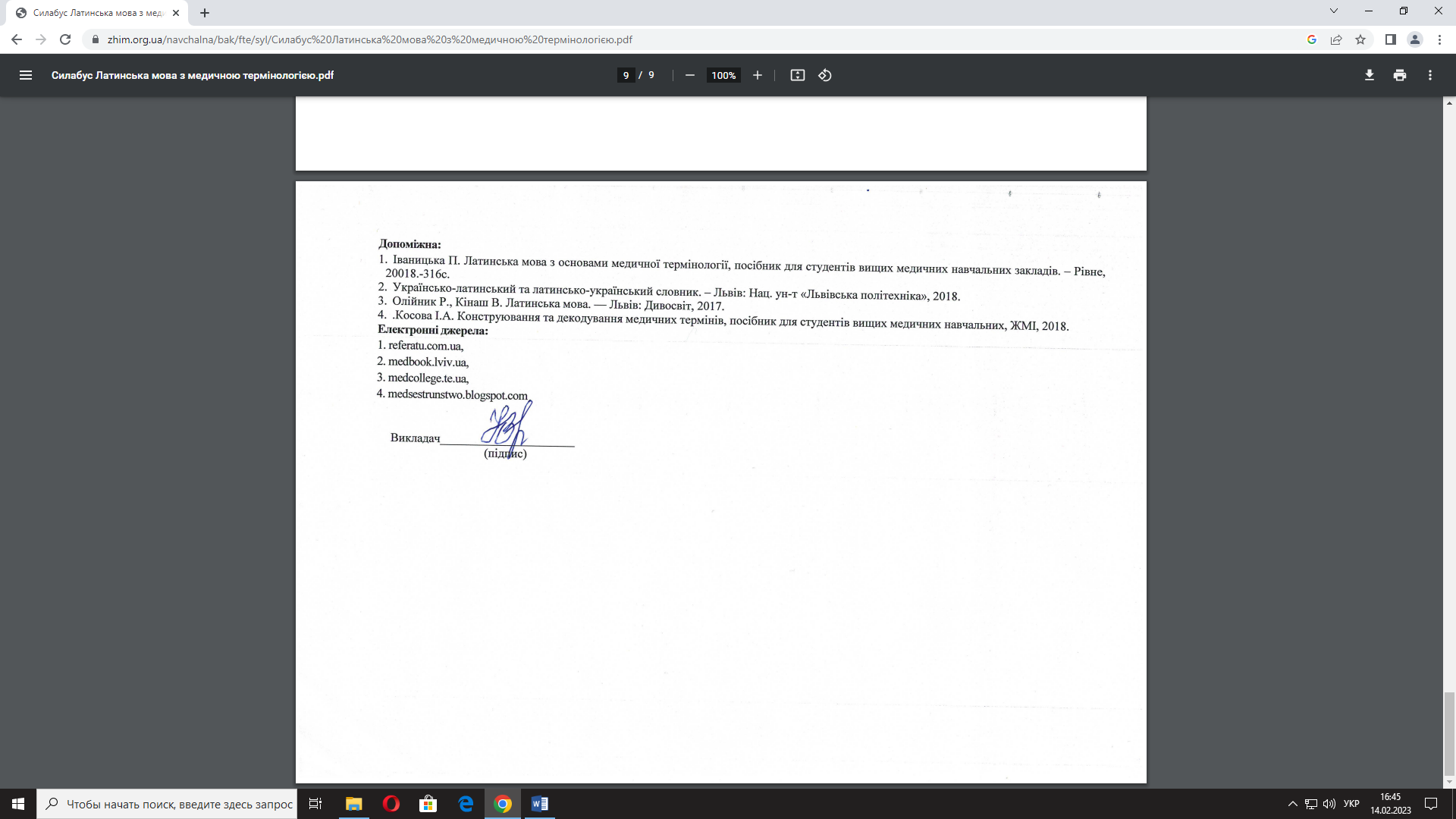 Назва ОКЛАТИНСЬКА МОВА І МЕДИЧНА ТЕРМІНОЛОГІЯВикладачШигонська Н.В. - к.пед.н., доцент.Профайл викладачаhttp://zhim.org.ua/kaf_ss.php  Контактний телефон0633176959  E-mail:nshygonska@gmail.com Сторінка ОКв системі Інтранет КонсультаціїКонсультації: Понеділок та Четвер з 15.00 до 17.00Онлайн комунікація з використанням відео-або аудіотехнологій (ZOOM, , Skype, Telegram, електронна пошта) в робочі дні з 9.30 до 17.30Вид заняттяКількість годинЛекції-Практичні заняття40Самостійна робота50Рік викладанняКурс(рік навчання)СеместрСпеціальністьКількість кредитів / годинКількість модулівВид підсумкового контролюОбов’язковий \ вибірковий1-й11224 «Технології медичної діагностики та лікування»3 / 902ЗалікОбов’язковийПоточне тестування та самостійна роботаПоточне тестування та самостійна роботаПоточне тестування та самостійна роботаПоточне тестування та самостійна роботаПоточне тестування та самостійна роботаПоточне тестування та самостійна роботаПоточне тестування та самостійна роботаПоточне тестування та самостійна роботаПоточне тестування та самостійна роботаПоточне тестування та самостійна роботаПоточне тестування та самостійна роботаПоточне тестування та самостійна роботаІДРСПМКСумаСередній рейтинг модулів (залік)Модуль ІМодуль ІМодуль ІМодуль ІМодуль ІМодуль ІМодуль ІМодуль ІМодуль ІМодуль ІМодуль ІМодуль І40100100Т1Т2Т2Т3Т3Т4Т4Т5Т6Т7Т8Т9640100100666666666666640100100Модуль ІІМодуль ІІМодуль ІІМодуль ІІМодуль ІІМодуль ІІМодуль ІІМодуль ІІМодуль ІІМодуль ІІМодуль ІІМодуль ІІ40100100Т1Т1Т2Т2Т3Т3Т4Т5Т6Т7Т8Т96401001006666666666666401001006060606060606060606060606040100100Оцінка національнаОцінкаECTSВизначення оцінки ECTSРейтинг здобувача балиВідмінноАВІДМІННО – відмінне виконання лише з незначною кількістю помилок90 – 100ДобреВДУЖЕ ДОБРЕ – вище середнього рівня з кількома помилками82-89ДобреСДОБРЕ - в загальному правильна робота з певною кількістю грубих помилок74-81ЗадовільноDЗАДОВІЛЬНО – непогано, але зі значною кількістю недоліків64-73ЗадовільноЕДОСТАТНЬО – виконання задовольняє мінімальні критерії60-63НезадовільноFXНЕЗАДОВІЛЬНО – потрібно працювати перед тим, як отримати залік (позитивну оцінку)35-59НезадовільноFНЕЗАДОВІЛЬНО – необхідна серйозна подальша робота34-01